Projektu vadlīnija „ Plašsaziņas līdzekļu darbība vides izglītības jomā” aktivitāte – Sabiedrības informēšana par videi draudzīgu un atbildīgu dzīvesveidu periodiskajos izdevumosProjekta iesniegums 2018.gadam* Sīkāka informācija par periodisko preses izdevumu pielikumu (‘ielikumu’) vai atsevišķiem tematiskajiem rakstiem vai vides sadaļu jānorāda veidlapā (Nolikuma Pielikums Nr.5) – projekta tēmu pasniegšanas koncepcija.** Ja uz projekta iesniegšanas brīdi nav zināms konkrēts izpildītājs/pakalpojuma sniedzējs, norādīt personāla/pakalpojumu sniedzēja atlases kritērijus.*** uzskaitīt kādi, pievienojot apliecinājuma dokumentus (nolikuma 5.2. punkts)Apzinos, ka nepatiesas apliecinājumā sniegtās informācijas gadījumā administratīva un finansiāla rakstura sankcijas var tikt uzsāktas gan pret mani, gan arī pret minēto juridisko personu – projekta iesniedzēju.		/amats/								 /paraksts/                                                                                          		  /paraksta atšifrējums/Ja projekta iesniegumu paraksta persona, kuras pārstāvības tiesības nav reģistrētas publiskos reģistros „amats” vietā jānorāda pilnvarojumu apliecinošs dokuments (pilnvara, rīkojums un tml..) kurš pievienots projekta iesniegumam.Projekta nosaukums (ne vairāk kā 50 zīmes)Projekta nosaukums (ne vairāk kā 50 zīmes)Periodiskā izdevuma nosaukumsPeriodiskā izdevuma nosaukumsPeriodiskā izdevuma veids, auditorija un/vai specifika (atzīmēt ar X)Periodiskā izdevuma veids, auditorija un/vai specifika (atzīmēt ar X)Periodiskā izdevuma veids, auditorija un/vai specifika (atzīmēt ar X)Periodiskā izdevuma veids, auditorija un/vai specifika (atzīmēt ar X)Periodiskā izdevuma veids, auditorija un/vai specifika (atzīmēt ar X)ReģionālsNacionālsProfesionālsCits /paskaidrot/Cits /paskaidrot/Masu informācijas līdzekļa īpašnieks (nosaukums, reģ. Nr.)Masu informācijas līdzekļa īpašnieks (nosaukums, reģ. Nr.)Masu informācijas līdzekļa īpašnieks (nosaukums, reģ. Nr.)Masu informācijas līdzekļa īpašnieks (nosaukums, reģ. Nr.)Masu informācijas līdzekļa reģistrācijas Nr.Masu informācijas līdzekļa reģistrācijas Nr.Masu informācijas līdzekļa reģistrācijas Nr.Masu informācijas līdzekļa reģistrācijas Nr.Koncentrēta projekta būtība Koncentrēta projekta būtība Koncentrēta projekta būtība Koncentrēta projekta būtība Koncentrēta projekta būtība Budžets (EUR)Budžets (EUR)Budžets (EUR)Budžets (EUR)Budžets (EUR)AvotsLVAFLīdzfinan-sējumsLīdzfinan-sējumsKopāKopāSumma%%%%100%100%Projekta ietvaros paredzētas sekojošas aktivitātes (nolikuma 3.punkts) (atzīmēt ar X) Projekta ietvaros paredzētas sekojošas aktivitātes (nolikuma 3.punkts) (atzīmēt ar X) Projekta ietvaros paredzētas sekojošas aktivitātes (nolikuma 3.punkts) (atzīmēt ar X) Projekta ietvaros paredzētas sekojošas aktivitātes (nolikuma 3.punkts) (atzīmēt ar X) Projekta ietvaros paredzētas sekojošas aktivitātes (nolikuma 3.punkts) (atzīmēt ar X) Projekta ietvaros paredzētas sekojošas aktivitātes (nolikuma 3.punkts) (atzīmēt ar X) Projekta ietvaros paredzētas sekojošas aktivitātes (nolikuma 3.punkts) (atzīmēt ar X) Projekta ietvaros paredzētas sekojošas aktivitātes (nolikuma 3.punkts) (atzīmēt ar X) Projekta ietvaros paredzētas sekojošas aktivitātes (nolikuma 3.punkts) (atzīmēt ar X) Projekta ietvaros paredzētas sekojošas aktivitātes (nolikuma 3.punkts) (atzīmēt ar X) specializētu vides aizsardzības un vides izglītības periodisko preses izdevuma veidošanaspecializētu vides aizsardzības un vides izglītības periodisko preses izdevuma veidošanaperiodisko izdevumu pielikumu (‘ielikumu’) vai atsevišķu tematisko sadaļu (publikāciju) veidošanaperiodisko izdevumu pielikumu (‘ielikumu’) vai atsevišķu tematisko sadaļu (publikāciju) veidošanaperiodisko izdevumu pielikumu (‘ielikumu’) vai atsevišķu tematisko sadaļu (publikāciju) veidošanaperiodisko izdevumu pielikumu (‘ielikumu’) vai atsevišķu tematisko sadaļu (publikāciju) veidošanakurā tiks atspoguļotas sekojošas tēmas: kurā tiks atspoguļotas sekojošas tēmas: kurā tiks atspoguļotas sekojošas tēmas: kurā tiks atspoguļotas sekojošas tēmas: kurā tiks atspoguļotas sekojošas tēmas: kurā tiks atspoguļotas sekojošas tēmas: kurā tiks atspoguļotas sekojošas tēmas: kurā tiks atspoguļotas sekojošas tēmas: kurā tiks atspoguļotas sekojošas tēmas: kurā tiks atspoguļotas sekojošas tēmas: 1Ilgtspējīgas attīstības ciešā saikne ar indivīdu un uzņēmumu lēmumiem, rīcībāmIlgtspējīgas attīstības ciešā saikne ar indivīdu un uzņēmumu lēmumiem, rīcībāmIlgtspējīgas attīstības ciešā saikne ar indivīdu un uzņēmumu lēmumiem, rīcībāmIlgtspējīgas attīstības ciešā saikne ar indivīdu un uzņēmumu lēmumiem, rīcībāmIlgtspējīgas attīstības ciešā saikne ar indivīdu un uzņēmumu lēmumiem, rīcībāmIlgtspējīgas attīstības ciešā saikne ar indivīdu un uzņēmumu lēmumiem, rīcībāmIlgtspējīgas attīstības ciešā saikne ar indivīdu un uzņēmumu lēmumiem, rīcībāmIlgtspējīgas attīstības ciešā saikne ar indivīdu un uzņēmumu lēmumiem, rīcībām2Gaisa kvalitāte pilsētvidē: sadedzināšanas iekārtas mājsaimniecībās, autotransports un alternatīvas pārvietošanās iespējasGaisa kvalitāte pilsētvidē: sadedzināšanas iekārtas mājsaimniecībās, autotransports un alternatīvas pārvietošanās iespējasGaisa kvalitāte pilsētvidē: sadedzināšanas iekārtas mājsaimniecībās, autotransports un alternatīvas pārvietošanās iespējasGaisa kvalitāte pilsētvidē: sadedzināšanas iekārtas mājsaimniecībās, autotransports un alternatīvas pārvietošanās iespējasGaisa kvalitāte pilsētvidē: sadedzināšanas iekārtas mājsaimniecībās, autotransports un alternatīvas pārvietošanās iespējasGaisa kvalitāte pilsētvidē: sadedzināšanas iekārtas mājsaimniecībās, autotransports un alternatīvas pārvietošanās iespējasGaisa kvalitāte pilsētvidē: sadedzināšanas iekārtas mājsaimniecībās, autotransports un alternatīvas pārvietošanās iespējasGaisa kvalitāte pilsētvidē: sadedzināšanas iekārtas mājsaimniecībās, autotransports un alternatīvas pārvietošanās iespējas3Latvijas līdzatbildība par klimata pārmaiņām un iespēja, ierobežojot klimata pārmaiņas, veicināt Latvijas tautsaimniecības attīstību un sabiedrības labklājību (oglekļa mazietilpīga attīstība)Latvijas līdzatbildība par klimata pārmaiņām un iespēja, ierobežojot klimata pārmaiņas, veicināt Latvijas tautsaimniecības attīstību un sabiedrības labklājību (oglekļa mazietilpīga attīstība)Latvijas līdzatbildība par klimata pārmaiņām un iespēja, ierobežojot klimata pārmaiņas, veicināt Latvijas tautsaimniecības attīstību un sabiedrības labklājību (oglekļa mazietilpīga attīstība)Latvijas līdzatbildība par klimata pārmaiņām un iespēja, ierobežojot klimata pārmaiņas, veicināt Latvijas tautsaimniecības attīstību un sabiedrības labklājību (oglekļa mazietilpīga attīstība)Latvijas līdzatbildība par klimata pārmaiņām un iespēja, ierobežojot klimata pārmaiņas, veicināt Latvijas tautsaimniecības attīstību un sabiedrības labklājību (oglekļa mazietilpīga attīstība)Latvijas līdzatbildība par klimata pārmaiņām un iespēja, ierobežojot klimata pārmaiņas, veicināt Latvijas tautsaimniecības attīstību un sabiedrības labklājību (oglekļa mazietilpīga attīstība)Latvijas līdzatbildība par klimata pārmaiņām un iespēja, ierobežojot klimata pārmaiņas, veicināt Latvijas tautsaimniecības attīstību un sabiedrības labklājību (oglekļa mazietilpīga attīstība)Latvijas līdzatbildība par klimata pārmaiņām un iespēja, ierobežojot klimata pārmaiņas, veicināt Latvijas tautsaimniecības attīstību un sabiedrības labklājību (oglekļa mazietilpīga attīstība)4Siltumnīcefekta gāzu emisiju ierobežošanas izaicinājumi un iespējas Latvijas tautsaimniecībai (sevišķi transportā un lauksaimniecībā, taču arī enerģētikāSiltumnīcefekta gāzu emisiju ierobežošanas izaicinājumi un iespējas Latvijas tautsaimniecībai (sevišķi transportā un lauksaimniecībā, taču arī enerģētikāSiltumnīcefekta gāzu emisiju ierobežošanas izaicinājumi un iespējas Latvijas tautsaimniecībai (sevišķi transportā un lauksaimniecībā, taču arī enerģētikāSiltumnīcefekta gāzu emisiju ierobežošanas izaicinājumi un iespējas Latvijas tautsaimniecībai (sevišķi transportā un lauksaimniecībā, taču arī enerģētikāSiltumnīcefekta gāzu emisiju ierobežošanas izaicinājumi un iespējas Latvijas tautsaimniecībai (sevišķi transportā un lauksaimniecībā, taču arī enerģētikāSiltumnīcefekta gāzu emisiju ierobežošanas izaicinājumi un iespējas Latvijas tautsaimniecībai (sevišķi transportā un lauksaimniecībā, taču arī enerģētikāSiltumnīcefekta gāzu emisiju ierobežošanas izaicinājumi un iespējas Latvijas tautsaimniecībai (sevišķi transportā un lauksaimniecībā, taču arī enerģētikāSiltumnīcefekta gāzu emisiju ierobežošanas izaicinājumi un iespējas Latvijas tautsaimniecībai (sevišķi transportā un lauksaimniecībā, taču arī enerģētikā5Pielāgošanās klimata pārmaiņām nepieciešamība un pasākumi Latvijā reģionālā, lokālā un mājsaimniecību līmenī (sevišķi pielāgošanās intensīvākiem nokrišņiem, savādākiem gadalaikiem, veģetācijas sezonas izmaiņām)Pielāgošanās klimata pārmaiņām nepieciešamība un pasākumi Latvijā reģionālā, lokālā un mājsaimniecību līmenī (sevišķi pielāgošanās intensīvākiem nokrišņiem, savādākiem gadalaikiem, veģetācijas sezonas izmaiņām)Pielāgošanās klimata pārmaiņām nepieciešamība un pasākumi Latvijā reģionālā, lokālā un mājsaimniecību līmenī (sevišķi pielāgošanās intensīvākiem nokrišņiem, savādākiem gadalaikiem, veģetācijas sezonas izmaiņām)Pielāgošanās klimata pārmaiņām nepieciešamība un pasākumi Latvijā reģionālā, lokālā un mājsaimniecību līmenī (sevišķi pielāgošanās intensīvākiem nokrišņiem, savādākiem gadalaikiem, veģetācijas sezonas izmaiņām)Pielāgošanās klimata pārmaiņām nepieciešamība un pasākumi Latvijā reģionālā, lokālā un mājsaimniecību līmenī (sevišķi pielāgošanās intensīvākiem nokrišņiem, savādākiem gadalaikiem, veģetācijas sezonas izmaiņām)Pielāgošanās klimata pārmaiņām nepieciešamība un pasākumi Latvijā reģionālā, lokālā un mājsaimniecību līmenī (sevišķi pielāgošanās intensīvākiem nokrišņiem, savādākiem gadalaikiem, veģetācijas sezonas izmaiņām)Pielāgošanās klimata pārmaiņām nepieciešamība un pasākumi Latvijā reģionālā, lokālā un mājsaimniecību līmenī (sevišķi pielāgošanās intensīvākiem nokrišņiem, savādākiem gadalaikiem, veģetācijas sezonas izmaiņām)Pielāgošanās klimata pārmaiņām nepieciešamība un pasākumi Latvijā reģionālā, lokālā un mājsaimniecību līmenī (sevišķi pielāgošanās intensīvākiem nokrišņiem, savādākiem gadalaikiem, veģetācijas sezonas izmaiņām)6Īpaši aizsargājamo dabas teritoriju (turpmāk – ĪADT) pārvaldība, sugu un biotopu aizsardzība; iesaistīto pušu interešu saskaņošanaĪpaši aizsargājamo dabas teritoriju (turpmāk – ĪADT) pārvaldība, sugu un biotopu aizsardzība; iesaistīto pušu interešu saskaņošanaĪpaši aizsargājamo dabas teritoriju (turpmāk – ĪADT) pārvaldība, sugu un biotopu aizsardzība; iesaistīto pušu interešu saskaņošanaĪpaši aizsargājamo dabas teritoriju (turpmāk – ĪADT) pārvaldība, sugu un biotopu aizsardzība; iesaistīto pušu interešu saskaņošanaĪpaši aizsargājamo dabas teritoriju (turpmāk – ĪADT) pārvaldība, sugu un biotopu aizsardzība; iesaistīto pušu interešu saskaņošanaĪpaši aizsargājamo dabas teritoriju (turpmāk – ĪADT) pārvaldība, sugu un biotopu aizsardzība; iesaistīto pušu interešu saskaņošanaĪpaši aizsargājamo dabas teritoriju (turpmāk – ĪADT) pārvaldība, sugu un biotopu aizsardzība; iesaistīto pušu interešu saskaņošanaĪpaši aizsargājamo dabas teritoriju (turpmāk – ĪADT) pārvaldība, sugu un biotopu aizsardzība; iesaistīto pušu interešu saskaņošana7Uzņēmējdarbība un dabas aizsardzība - labās prakses piemēri, zaļās uzņēmējdarbības un dzīvesveida piemēri ĪADT, komercdarbības iespējas ĪADTUzņēmējdarbība un dabas aizsardzība - labās prakses piemēri, zaļās uzņēmējdarbības un dzīvesveida piemēri ĪADT, komercdarbības iespējas ĪADTUzņēmējdarbība un dabas aizsardzība - labās prakses piemēri, zaļās uzņēmējdarbības un dzīvesveida piemēri ĪADT, komercdarbības iespējas ĪADTUzņēmējdarbība un dabas aizsardzība - labās prakses piemēri, zaļās uzņēmējdarbības un dzīvesveida piemēri ĪADT, komercdarbības iespējas ĪADTUzņēmējdarbība un dabas aizsardzība - labās prakses piemēri, zaļās uzņēmējdarbības un dzīvesveida piemēri ĪADT, komercdarbības iespējas ĪADTUzņēmējdarbība un dabas aizsardzība - labās prakses piemēri, zaļās uzņēmējdarbības un dzīvesveida piemēri ĪADT, komercdarbības iespējas ĪADTUzņēmējdarbība un dabas aizsardzība - labās prakses piemēri, zaļās uzņēmējdarbības un dzīvesveida piemēri ĪADT, komercdarbības iespējas ĪADTUzņēmējdarbība un dabas aizsardzība - labās prakses piemēri, zaļās uzņēmējdarbības un dzīvesveida piemēri ĪADT, komercdarbības iespējas ĪADT8Pašvaldības un dabas aizsardzība, labās prakses piemēri, informācija par pašvaldību īstenotajiem infrastruktūras projektiem dabas un bioloģiskās daudzveidības saglabāšanāPašvaldības un dabas aizsardzība, labās prakses piemēri, informācija par pašvaldību īstenotajiem infrastruktūras projektiem dabas un bioloģiskās daudzveidības saglabāšanāPašvaldības un dabas aizsardzība, labās prakses piemēri, informācija par pašvaldību īstenotajiem infrastruktūras projektiem dabas un bioloģiskās daudzveidības saglabāšanāPašvaldības un dabas aizsardzība, labās prakses piemēri, informācija par pašvaldību īstenotajiem infrastruktūras projektiem dabas un bioloģiskās daudzveidības saglabāšanāPašvaldības un dabas aizsardzība, labās prakses piemēri, informācija par pašvaldību īstenotajiem infrastruktūras projektiem dabas un bioloģiskās daudzveidības saglabāšanāPašvaldības un dabas aizsardzība, labās prakses piemēri, informācija par pašvaldību īstenotajiem infrastruktūras projektiem dabas un bioloģiskās daudzveidības saglabāšanāPašvaldības un dabas aizsardzība, labās prakses piemēri, informācija par pašvaldību īstenotajiem infrastruktūras projektiem dabas un bioloģiskās daudzveidības saglabāšanāPašvaldības un dabas aizsardzība, labās prakses piemēri, informācija par pašvaldību īstenotajiem infrastruktūras projektiem dabas un bioloģiskās daudzveidības saglabāšanā9Vienkārši un saprotami par biotopu apsaimniekošanu - nepieciešamība, esošie un nākotne ieguvumi, problēmas, nepieciešamie risinājumiVienkārši un saprotami par biotopu apsaimniekošanu - nepieciešamība, esošie un nākotne ieguvumi, problēmas, nepieciešamie risinājumiVienkārši un saprotami par biotopu apsaimniekošanu - nepieciešamība, esošie un nākotne ieguvumi, problēmas, nepieciešamie risinājumiVienkārši un saprotami par biotopu apsaimniekošanu - nepieciešamība, esošie un nākotne ieguvumi, problēmas, nepieciešamie risinājumiVienkārši un saprotami par biotopu apsaimniekošanu - nepieciešamība, esošie un nākotne ieguvumi, problēmas, nepieciešamie risinājumiVienkārši un saprotami par biotopu apsaimniekošanu - nepieciešamība, esošie un nākotne ieguvumi, problēmas, nepieciešamie risinājumiVienkārši un saprotami par biotopu apsaimniekošanu - nepieciešamība, esošie un nākotne ieguvumi, problēmas, nepieciešamie risinājumiVienkārši un saprotami par biotopu apsaimniekošanu - nepieciešamība, esošie un nākotne ieguvumi, problēmas, nepieciešamie risinājumi10Dabas aizsardzība un/vai ekosistēmu pakalpojumiDabas aizsardzība un/vai ekosistēmu pakalpojumiDabas aizsardzība un/vai ekosistēmu pakalpojumiDabas aizsardzība un/vai ekosistēmu pakalpojumiDabas aizsardzība un/vai ekosistēmu pakalpojumiDabas aizsardzība un/vai ekosistēmu pakalpojumiDabas aizsardzība un/vai ekosistēmu pakalpojumiDabas aizsardzība un/vai ekosistēmu pakalpojumi11Atkritumu šķirošanas nepieciešamība un atkritumu šķirošanas iespējas, pareiza atkritumu šķirošana, kā iedzīvotāji šķirojot, var samazināt savu maksu par atkritumu apsaimniekošanu, šķirošanas atkritumu savākšanas punkti un laukumiAtkritumu šķirošanas nepieciešamība un atkritumu šķirošanas iespējas, pareiza atkritumu šķirošana, kā iedzīvotāji šķirojot, var samazināt savu maksu par atkritumu apsaimniekošanu, šķirošanas atkritumu savākšanas punkti un laukumiAtkritumu šķirošanas nepieciešamība un atkritumu šķirošanas iespējas, pareiza atkritumu šķirošana, kā iedzīvotāji šķirojot, var samazināt savu maksu par atkritumu apsaimniekošanu, šķirošanas atkritumu savākšanas punkti un laukumiAtkritumu šķirošanas nepieciešamība un atkritumu šķirošanas iespējas, pareiza atkritumu šķirošana, kā iedzīvotāji šķirojot, var samazināt savu maksu par atkritumu apsaimniekošanu, šķirošanas atkritumu savākšanas punkti un laukumiAtkritumu šķirošanas nepieciešamība un atkritumu šķirošanas iespējas, pareiza atkritumu šķirošana, kā iedzīvotāji šķirojot, var samazināt savu maksu par atkritumu apsaimniekošanu, šķirošanas atkritumu savākšanas punkti un laukumiAtkritumu šķirošanas nepieciešamība un atkritumu šķirošanas iespējas, pareiza atkritumu šķirošana, kā iedzīvotāji šķirojot, var samazināt savu maksu par atkritumu apsaimniekošanu, šķirošanas atkritumu savākšanas punkti un laukumiAtkritumu šķirošanas nepieciešamība un atkritumu šķirošanas iespējas, pareiza atkritumu šķirošana, kā iedzīvotāji šķirojot, var samazināt savu maksu par atkritumu apsaimniekošanu, šķirošanas atkritumu savākšanas punkti un laukumiAtkritumu šķirošanas nepieciešamība un atkritumu šķirošanas iespējas, pareiza atkritumu šķirošana, kā iedzīvotāji šķirojot, var samazināt savu maksu par atkritumu apsaimniekošanu, šķirošanas atkritumu savākšanas punkti un laukumi12Atkritumi kā resurss - iedzīvotāju apziņas celšana un informēšana par sākotnējo resursu taupīšanas nepieciešamību, kā arī iespējām tos aizstāt ar resursiem, kas tiek atgūti no atkritumiemAtkritumi kā resurss - iedzīvotāju apziņas celšana un informēšana par sākotnējo resursu taupīšanas nepieciešamību, kā arī iespējām tos aizstāt ar resursiem, kas tiek atgūti no atkritumiemAtkritumi kā resurss - iedzīvotāju apziņas celšana un informēšana par sākotnējo resursu taupīšanas nepieciešamību, kā arī iespējām tos aizstāt ar resursiem, kas tiek atgūti no atkritumiemAtkritumi kā resurss - iedzīvotāju apziņas celšana un informēšana par sākotnējo resursu taupīšanas nepieciešamību, kā arī iespējām tos aizstāt ar resursiem, kas tiek atgūti no atkritumiemAtkritumi kā resurss - iedzīvotāju apziņas celšana un informēšana par sākotnējo resursu taupīšanas nepieciešamību, kā arī iespējām tos aizstāt ar resursiem, kas tiek atgūti no atkritumiemAtkritumi kā resurss - iedzīvotāju apziņas celšana un informēšana par sākotnējo resursu taupīšanas nepieciešamību, kā arī iespējām tos aizstāt ar resursiem, kas tiek atgūti no atkritumiemAtkritumi kā resurss - iedzīvotāju apziņas celšana un informēšana par sākotnējo resursu taupīšanas nepieciešamību, kā arī iespējām tos aizstāt ar resursiem, kas tiek atgūti no atkritumiemAtkritumi kā resurss - iedzīvotāju apziņas celšana un informēšana par sākotnējo resursu taupīšanas nepieciešamību, kā arī iespējām tos aizstāt ar resursiem, kas tiek atgūti no atkritumiem13Sadzīvē radušos būvniecības atkritumu, bīstamo atkritumu, medicīnas atkritumu un citu specifisku atkritumu apsaimniekošanaSadzīvē radušos būvniecības atkritumu, bīstamo atkritumu, medicīnas atkritumu un citu specifisku atkritumu apsaimniekošanaSadzīvē radušos būvniecības atkritumu, bīstamo atkritumu, medicīnas atkritumu un citu specifisku atkritumu apsaimniekošanaSadzīvē radušos būvniecības atkritumu, bīstamo atkritumu, medicīnas atkritumu un citu specifisku atkritumu apsaimniekošanaSadzīvē radušos būvniecības atkritumu, bīstamo atkritumu, medicīnas atkritumu un citu specifisku atkritumu apsaimniekošanaSadzīvē radušos būvniecības atkritumu, bīstamo atkritumu, medicīnas atkritumu un citu specifisku atkritumu apsaimniekošanaSadzīvē radušos būvniecības atkritumu, bīstamo atkritumu, medicīnas atkritumu un citu specifisku atkritumu apsaimniekošanaSadzīvē radušos būvniecības atkritumu, bīstamo atkritumu, medicīnas atkritumu un citu specifisku atkritumu apsaimniekošana14Informēšana un izpratnes veidošana par plastmasas (t.sk. iepirkumu maisiņu) pārmērīga patēriņa kaitīgo ietekmi uz vidiInformēšana un izpratnes veidošana par plastmasas (t.sk. iepirkumu maisiņu) pārmērīga patēriņa kaitīgo ietekmi uz vidiInformēšana un izpratnes veidošana par plastmasas (t.sk. iepirkumu maisiņu) pārmērīga patēriņa kaitīgo ietekmi uz vidiInformēšana un izpratnes veidošana par plastmasas (t.sk. iepirkumu maisiņu) pārmērīga patēriņa kaitīgo ietekmi uz vidiInformēšana un izpratnes veidošana par plastmasas (t.sk. iepirkumu maisiņu) pārmērīga patēriņa kaitīgo ietekmi uz vidiInformēšana un izpratnes veidošana par plastmasas (t.sk. iepirkumu maisiņu) pārmērīga patēriņa kaitīgo ietekmi uz vidiInformēšana un izpratnes veidošana par plastmasas (t.sk. iepirkumu maisiņu) pārmērīga patēriņa kaitīgo ietekmi uz vidiInformēšana un izpratnes veidošana par plastmasas (t.sk. iepirkumu maisiņu) pārmērīga patēriņa kaitīgo ietekmi uz vidi15Atkritumu rašanās samazināšana, ko var darīt uzņēmumi, pašvaldības un iedzīvotājiAtkritumu rašanās samazināšana, ko var darīt uzņēmumi, pašvaldības un iedzīvotājiAtkritumu rašanās samazināšana, ko var darīt uzņēmumi, pašvaldības un iedzīvotājiAtkritumu rašanās samazināšana, ko var darīt uzņēmumi, pašvaldības un iedzīvotājiAtkritumu rašanās samazināšana, ko var darīt uzņēmumi, pašvaldības un iedzīvotājiAtkritumu rašanās samazināšana, ko var darīt uzņēmumi, pašvaldības un iedzīvotājiAtkritumu rašanās samazināšana, ko var darīt uzņēmumi, pašvaldības un iedzīvotājiAtkritumu rašanās samazināšana, ko var darīt uzņēmumi, pašvaldības un iedzīvotāji16Sabiedrības izglītošana par aprites ekonomiku un industriālo simbiozi, kas tas ir, kādi ieguvumi var būt un kā tajā iespējams iesaistīties uzņēmējiemSabiedrības izglītošana par aprites ekonomiku un industriālo simbiozi, kas tas ir, kādi ieguvumi var būt un kā tajā iespējams iesaistīties uzņēmējiemSabiedrības izglītošana par aprites ekonomiku un industriālo simbiozi, kas tas ir, kādi ieguvumi var būt un kā tajā iespējams iesaistīties uzņēmējiemSabiedrības izglītošana par aprites ekonomiku un industriālo simbiozi, kas tas ir, kādi ieguvumi var būt un kā tajā iespējams iesaistīties uzņēmējiemSabiedrības izglītošana par aprites ekonomiku un industriālo simbiozi, kas tas ir, kādi ieguvumi var būt un kā tajā iespējams iesaistīties uzņēmējiemSabiedrības izglītošana par aprites ekonomiku un industriālo simbiozi, kas tas ir, kādi ieguvumi var būt un kā tajā iespējams iesaistīties uzņēmējiemSabiedrības izglītošana par aprites ekonomiku un industriālo simbiozi, kas tas ir, kādi ieguvumi var būt un kā tajā iespējams iesaistīties uzņēmējiemSabiedrības izglītošana par aprites ekonomiku un industriālo simbiozi, kas tas ir, kādi ieguvumi var būt un kā tajā iespējams iesaistīties uzņēmējiem17Ekonomiskie un cita veida instrumenti vides un dabas aizsardzības pasākumu ieviešanaiEkonomiskie un cita veida instrumenti vides un dabas aizsardzības pasākumu ieviešanaiEkonomiskie un cita veida instrumenti vides un dabas aizsardzības pasākumu ieviešanaiEkonomiskie un cita veida instrumenti vides un dabas aizsardzības pasākumu ieviešanaiEkonomiskie un cita veida instrumenti vides un dabas aizsardzības pasākumu ieviešanaiEkonomiskie un cita veida instrumenti vides un dabas aizsardzības pasākumu ieviešanaiEkonomiskie un cita veida instrumenti vides un dabas aizsardzības pasākumu ieviešanaiEkonomiskie un cita veida instrumenti vides un dabas aizsardzības pasākumu ieviešanai1. Projekta iesniedzējs: 1. Projekta iesniedzējs: Vienotais reģistrācijas Nr. Vienotais reģistrācijas Nr. Juridiskā adreseJuridiskā adreseFaktiskā adreseFaktiskā adrese     Interneta vietne, www     Interneta vietne, wwwTālruņa numurs (-i)Oficiālā elektroniskā adrese (e-pasts)Persona(-s) ar pārstāvības tiesībām (vārds, uzvārds, ieņemamais amats)Persona(-s) ar pārstāvības tiesībām (vārds, uzvārds, ieņemamais amats)Projekta kontaktpersona(vārds‚ uzvārds‚ amats)Projekta kontaktpersona(vārds‚ uzvārds‚ amats)Kontaktpersonas tālruņa numursKontaktpersonas tālruņa numursKontaktpersonas e–pasta adreseKontaktpersonas e–pasta adrese2. Projekta apraksts2.1. Projekta mērķis (īstermiņa/ilgtermiņa)::2.2. Projektā risināmā problēma (norādīt atspoguļojamo tēmu izvēles pamatojumu):2.3. Projekta aktivitātes:1.;2.;3.;... 2.4. Projekta rezultāti (norādīt izmērāmus rezultātus vai rādītājus, kurus var objektīvi pārbaudīt, t.sk. plānotā sasniedzamā mērķauditorija): 1.;2.;3.;...3. Projekta īstenošanas laiks (ne ilgāks, kā līdz 31.12.2018..)nodat./mēn./gadslīdz   dat./mēn./gads4. Specifiskā informācija par periodisko preses izdevumu* 4. Specifiskā informācija par periodisko preses izdevumu* 4. Specifiskā informācija par periodisko preses izdevumu* 4.1.Periodiskā izdevuma raksturojums, tematika (īss periodiskā izdevuma satura un struktūras izklāsts, periodiskā izdevuma izvēles pamatojums)Periodiskā izdevuma raksturojums, tematika (īss periodiskā izdevuma satura un struktūras izklāsts, periodiskā izdevuma izvēles pamatojums)4.2.Tehniskā informācija Tehniskā informācija PeriodiskumsPeriodiskumsTirāža Tirāža Izdevuma formātsIzdevuma formātsLappušu skaitsLappušu skaitsIzplatīšanas mehānismsIzplatīšanas mehānismsIzplatīšanas teritorijaIzplatīšanas teritorijaElektroniskā versija (ir vai nav), web linksElektroniskā versija (ir vai nav), web links1 izdevuma mazumtirdzniecības cena1 izdevuma mazumtirdzniecības cenaCita būtiska informācijaCita būtiska informācijaMērķauditorijas aprakstsMērķauditorijas apraksts5. Pašnovērtējuma un atgriezeniskās saites nodrošināšanas raksturojums (norādīt, kā tiks novērtēts un analizēts paveiktais)6. Pašnovērtējuma veikšanas pasākumu apraksts par sasniegtajiem rezultātiem (t.sk. informāciju par auditorijas analīzi, izvēlētajām metodēm un kritērijiem) 7. Projekta ieviešanas riski un pasākumi projekta ieviešanas risku mazināšanai (Identificēt Projekta ieviešanas riski un pasākumi projekta ieviešanas risku mazināšanai (Identificēt un raksturot iespējamos projekta īstenošanas riskus un aprakstīt preventīvos pasākumus projekta īstenošanas risku mazināšanai)8. Projekta iesniedzēja (kā institūcijas) līdzšinējās pieredzes un kapacitātes ar projektu saistītā jomā raksturojums8.1. Līdzšinējie īstenotie projekti (t.sk. LVAF finansētie) vai salīdzināmas aktivitātes (sabiedrības informēšanā un izglītošanā):8.2. Iesniedzēja paša rīcībā esošie administratīvie, tehniskie un personāla resursi (institucionālā kapacitāte) projekta īstenošanai:8.3. Cita būtiska informācija, kas raksturo iesniedzēja līdzšinējo pieredzi un institucionālo kapacitāti9. Informācija par projekta īstenošanā iesaistīto izpildītāju (projekta vadītājs, pakalpojumu sniedzēji, autori) profesionālo kvalifikāciju un līdzšinējo pieredzi (norādīt atsevišķi informāciju par katru personu, kura būs tieši atbildīga par projekta uzdevumu izpildi, nepieciešamības gadījumā pievienojot papildus ailes)9. Informācija par projekta īstenošanā iesaistīto izpildītāju (projekta vadītājs, pakalpojumu sniedzēji, autori) profesionālo kvalifikāciju un līdzšinējo pieredzi (norādīt atsevišķi informāciju par katru personu, kura būs tieši atbildīga par projekta uzdevumu izpildi, nepieciešamības gadījumā pievienojot papildus ailes)9. Informācija par projekta īstenošanā iesaistīto izpildītāju (projekta vadītājs, pakalpojumu sniedzēji, autori) profesionālo kvalifikāciju un līdzšinējo pieredzi (norādīt atsevišķi informāciju par katru personu, kura būs tieši atbildīga par projekta uzdevumu izpildi, nepieciešamības gadījumā pievienojot papildus ailes)Vārds, uzvārds/ pakalpojuma sniedzējs**Pienākumi projektāLīdzšinējās pieredzes īss apraksts (norādīt pieredzi ar projekta darba uzdevumiem saistītās aktivitātēs)10. Plānotie publicitātes pasākumi 10. Plānotie publicitātes pasākumi 10. Plānotie publicitātes pasākumi 10. Plānotie publicitātes pasākumi Publicitātes platformas veidsKāds medijs tiks izmantots (norādīt provizorisko mediju/-us, sociālo tīklu kontu)Kāda veida informācija tiks publicēta Publicitātes pasākumu mērķisTV RadioPreseInternetsSociālie tīkliCiti11. Projekta budžeta kopsavilkums, Summa (EUR)11. Projekta budžeta kopsavilkums, Summa (EUR)11. Projekta budžeta kopsavilkums, Summa (EUR)11. Projekta budžeta kopsavilkums, Summa (EUR)11. Projekta budžeta kopsavilkums, Summa (EUR)11. Projekta budžeta kopsavilkums, Summa (EUR)11. Projekta budžeta kopsavilkums, Summa (EUR)LVAFLīdzfinansējumsLīdzfinansējumsLīdzfinansējumsKopāKopāKopā... %... %... %... %100 %100 %100 %12. Līdzfinansējuma avoti un veids12. Līdzfinansējuma avoti un veids12. Līdzfinansējuma avoti un veids12. Līdzfinansējuma avoti un veids12. Līdzfinansējuma avoti un veids12. Līdzfinansējuma avoti un veids12. Līdzfinansējuma avoti un veidsFinanšu ieguldījumsFinanšu ieguldījumsIeguldījums natūrāIeguldījums natūrāIeguldījums natūrāKopā, EURSumma, EUR%Summa, EURSumma, EUR%Kopā, EURPašu līdzekļi (t.sk. ieņēmumi no pārdošanas)Trešo personu līdzfinansējums***Trešo personu līdzfinansējums***Trešo personu līdzfinansējums***Trešo personu līdzfinansējums***Trešo personu līdzfinansējums***Trešo personu līdzfinansējums***Trešo personu līdzfinansējums***1. /Nosaukums; reģ. Nr./2. /Nosaukums; reģ. Nr./3. /Nosaukums; reģ. Nr./KOPĀ līdzfinansējums, EUR13. Projekta aktivitāšu īstenošanai nepieciešamie iepirkumi un/ vai cenu aptaujas veikšana (Balstoties uz Vadlīnijām Latvijas vides aizsardzības fonda finansēto projektu īstenotājiem, nosaukt un aprakstīt projekta ietvaros plānotos iepirkumus un/ vai cenu aptauju un tajos izmantojamos kritērijus)14. Projekta iesniegumam pievienotie dokumenti14. Projekta iesniegumam pievienotie dokumenti14. Projekta iesniegumam pievienotie dokumentiDokumenta nosaukumsDokumenta nosaukumslapu skaits1.Projekta tāme (Nolikuma pielikums Nr. 2) 2.Piesaistītie speciālisti (Nolikuma pielikums Nr. 3)3.Dati par vidējo tirāžu 2017. gadā (Nolikuma pielikums Nr. 4)4.Projekta tēmu pasniegšanas koncepcija (Nolikuma pielikums Nr.5)5.Apliecinājuma vēstule no periodiskā izdevuma īpašnieka par attiecīgo publikāciju publicēšanu, ja iesniedzējs nav periodiskā izdevuma īpašnieks saskaņā ar MILR6.Periodiskā izdevuma paraugversija7.Trešo personu līdzfinansējuma apliecinājuma vēstule, kuru parakstījusi persona ar paraksta tiesībām. 8.CitiKOPĀ (dokumentu lapu skaits)KOPĀ (dokumentu lapu skaits)15. ApliecinājumiProjekta iesniedzējs, parakstot projekta iesniegumu, apliecina, ka:projekta iesniedzējs nav pasludināts par maksātnespējīgu, neatrodas likvidācijas stadijā, un tā saimnieciskā darbība nav apturēta vai pārtraukta; projekta iesniedzējam nav nodokļu un valsts sociālās apdrošināšanas obligāto iemaksu parādu, kas kopsummā nepārsniedz 150 EUR, kā arī pilnvaro Latvijas vides aizsardzības fonda administrāciju saņemt izziņu par projekta iesniedzēja nodokļu un valsts sociālās apdrošināšanas obligāto iemaksu parādu neesamību Valsts ieņēmumu dienesta reģionālā iestādē, kurā projekta iesniedzējs ir reģistrēts kā nodokļu maksātājs;projekta iesniedzēja un partneru juridiskais statuss atbilst konkursa nolikumā noteiktajam;projekta iesniegumā un tā pielikumos iekļautā informācija atbilst patiesībai un projekta īstenošanai pieprasītais Latvijas vides aizsardzības fonda finansējums tiks izmantots saskaņā ar projekta iesnieguma aprakstu;šis projekts netiek un nav ticis finansēts/līdzfinansēts no citiem finanšu avotiem (Eiropas Savienības finansējums, valsts un pašvaldību budžeta līdzekļi);projekta iesniegumam pievienotās kopijas atbilst dokumentu oriģināliem un projekta iesnieguma kopijas un elektroniskā versija atbilst iesniegtā projekta iesnieguma oriģinālam;projekta iesniedzējam 2017. gadā nav konstatēti profesionālās darbības pārkāpumi vai pārkāpumi vides jomā;iepriekšējos periodos īstenojot Latvijas vides aizsardzības fonda finansētus projektus, ir ievērojis ar Fonda administrāciju noslēgtā līguma par projekta finansēšanas un izpildes kārtību nosacījumus;projekta iesniedzējs piekrīt konkursa nolikumā noteiktajiem nosacījumiem, kā arī piekrīt Latvijas vides aizsardzības fonda padomes apstiprinātajam līguma par projekta finansēšanas un izpildes kārtību paraugam (atrodams www.lvafa.gov.lv sadaļā „Projektu iesniedzējiem un īstenotājiem”).Projekta iesniedzēja likumīgais pārstāvis: Projekta iesniedzēja likumīgais pārstāvis: Datums:Projekta iesnieguma novērtējums pēc administratīvajiem kritērijiem (Nolikuma 6.1. punkts, aizpilda Fonda administrācija)Projekta iesnieguma novērtējums pēc administratīvajiem kritērijiem (Nolikuma 6.1. punkts, aizpilda Fonda administrācija)Projekta iesnieguma novērtējums pēc administratīvajiem kritērijiem (Nolikuma 6.1. punkts, aizpilda Fonda administrācija)Projekta iesnieguma novērtējums pēc administratīvajiem kritērijiem (Nolikuma 6.1. punkts, aizpilda Fonda administrācija)A/NAdministratīvie kritēriji:Administratīvie kritēriji:Administratīvie kritēriji:Administratīvie kritēriji:A/Nprojekta iesniegumā norādītās aktivitātes atbilst visiem Nolikuma 3.punktā minētajiem nosacījumiemprojekta iesniegumā norādītās aktivitātes atbilst visiem Nolikuma 3.punktā minētajiem nosacījumiemprojekta iesniegumā norādītās aktivitātes atbilst visiem Nolikuma 3.punktā minētajiem nosacījumiemprojekta iesniegumā norādītās aktivitātes atbilst visiem Nolikuma 3.punktā minētajiem nosacījumiemprojekta iesniegums ir noformēts atbilstoši Nolikuma 5.3. punkta prasībāmprojekta iesniegums ir noformēts atbilstoši Nolikuma 5.3. punkta prasībāmprojekta iesniegums ir noformēts atbilstoši Nolikuma 5.3. punkta prasībāmprojekta iesniegums ir noformēts atbilstoši Nolikuma 5.3. punkta prasībāmprojekta iesniegums satur visus nepieciešamos dokumentus saskaņā ar Nolikuma 5.2. punktuprojekta iesniegums satur visus nepieciešamos dokumentus saskaņā ar Nolikuma 5.2. punktuprojekta iesniegums satur visus nepieciešamos dokumentus saskaņā ar Nolikuma 5.2. punktuprojekta iesniegums satur visus nepieciešamos dokumentus saskaņā ar Nolikuma 5.2. punktuprojekta iesniedzējs atbilst Nolikuma 4.3. punkta prasībām (Fonda administrācija pārliecināsies publiski pieejamajos valsts reģistros, kā arī www.lursoft.lv)projekta iesniedzējs atbilst Nolikuma 4.3. punkta prasībām (Fonda administrācija pārliecināsies publiski pieejamajos valsts reģistros, kā arī www.lursoft.lv)projekta iesniedzējs atbilst Nolikuma 4.3. punkta prasībām (Fonda administrācija pārliecināsies publiski pieejamajos valsts reģistros, kā arī www.lursoft.lv)projekta iesniedzējs atbilst Nolikuma 4.3. punkta prasībām (Fonda administrācija pārliecināsies publiski pieejamajos valsts reģistros, kā arī www.lursoft.lv)projekta iesniegumu ir parakstījusi persona ar pārstāvības tiesībām (Fonda administrācija pārliecināsies publiski pieejamajos valsts reģistros, kā arī www.lursoft.lv) vai persona ar attiecīgu pilnvarojumu pārstāvēt iesniedzēju un pilnvarojuma oriģināls ir pievienots projekta iesniegumamprojekta iesniegumu ir parakstījusi persona ar pārstāvības tiesībām (Fonda administrācija pārliecināsies publiski pieejamajos valsts reģistros, kā arī www.lursoft.lv) vai persona ar attiecīgu pilnvarojumu pārstāvēt iesniedzēju un pilnvarojuma oriģināls ir pievienots projekta iesniegumamprojekta iesniegumu ir parakstījusi persona ar pārstāvības tiesībām (Fonda administrācija pārliecināsies publiski pieejamajos valsts reģistros, kā arī www.lursoft.lv) vai persona ar attiecīgu pilnvarojumu pārstāvēt iesniedzēju un pilnvarojuma oriģināls ir pievienots projekta iesniegumamprojekta iesniegumu ir parakstījusi persona ar pārstāvības tiesībām (Fonda administrācija pārliecināsies publiski pieejamajos valsts reģistros, kā arī www.lursoft.lv) vai persona ar attiecīgu pilnvarojumu pārstāvēt iesniedzēju un pilnvarojuma oriģināls ir pievienots projekta iesniegumamprojekta iesniedzējam nav nodokļu un valsts sociālās apdrošināšanas obligāto iemaksu parādi, kas kopsummā pārsniedz EUR 150 (Fonda administrācija pārliecināsies Latvijas Republikas Valsts ieņēmumu dienesta publiskojamo datu bāzē un/vai nosūtot informācijas pieprasījumu Latvijas Republikas Valsts ieņēmumu dienestam)projekta iesniedzējam nav nodokļu un valsts sociālās apdrošināšanas obligāto iemaksu parādi, kas kopsummā pārsniedz EUR 150 (Fonda administrācija pārliecināsies Latvijas Republikas Valsts ieņēmumu dienesta publiskojamo datu bāzē un/vai nosūtot informācijas pieprasījumu Latvijas Republikas Valsts ieņēmumu dienestam)projekta iesniedzējam nav nodokļu un valsts sociālās apdrošināšanas obligāto iemaksu parādi, kas kopsummā pārsniedz EUR 150 (Fonda administrācija pārliecināsies Latvijas Republikas Valsts ieņēmumu dienesta publiskojamo datu bāzē un/vai nosūtot informācijas pieprasījumu Latvijas Republikas Valsts ieņēmumu dienestam)projekta iesniedzējam nav nodokļu un valsts sociālās apdrošināšanas obligāto iemaksu parādi, kas kopsummā pārsniedz EUR 150 (Fonda administrācija pārliecināsies Latvijas Republikas Valsts ieņēmumu dienesta publiskojamo datu bāzē un/vai nosūtot informācijas pieprasījumu Latvijas Republikas Valsts ieņēmumu dienestam)projekta iesniegumā norādītais līdzfinansējuma apmērs atbilst Nolikuma 4.4. punktā norādītajam minimālajam līdzfinansējuma apjomamprojekta iesniegumā norādītais līdzfinansējuma apmērs atbilst Nolikuma 4.4. punktā norādītajam minimālajam līdzfinansējuma apjomamprojekta iesniegumā norādītais līdzfinansējuma apmērs atbilst Nolikuma 4.4. punktā norādītajam minimālajam līdzfinansējuma apjomamprojekta iesniegumā norādītais līdzfinansējuma apmērs atbilst Nolikuma 4.4. punktā norādītajam minimālajam līdzfinansējuma apjomamplānotais projekta īstenošanas periods nepārsniedz noteikto maksimāli pieļaujamo projekta īstenošanas laika periodu – 2018.gada 31.decembriplānotais projekta īstenošanas periods nepārsniedz noteikto maksimāli pieļaujamo projekta īstenošanas laika periodu – 2018.gada 31.decembriplānotais projekta īstenošanas periods nepārsniedz noteikto maksimāli pieļaujamo projekta īstenošanas laika periodu – 2018.gada 31.decembriplānotais projekta īstenošanas periods nepārsniedz noteikto maksimāli pieļaujamo projekta īstenošanas laika periodu – 2018.gada 31.decembriprojekta iesniedzējs ir izpildījis visu līdz šim noslēgto līgumu par Fonda finansējuma saņemšanu nosacījumus un noteikumus, kā arī tam nav nenokārtotu saistību par iepriekš no Fonda finansētajiem projektiemprojekta iesniedzējs ir izpildījis visu līdz šim noslēgto līgumu par Fonda finansējuma saņemšanu nosacījumus un noteikumus, kā arī tam nav nenokārtotu saistību par iepriekš no Fonda finansētajiem projektiemprojekta iesniedzējs ir izpildījis visu līdz šim noslēgto līgumu par Fonda finansējuma saņemšanu nosacījumus un noteikumus, kā arī tam nav nenokārtotu saistību par iepriekš no Fonda finansētajiem projektiemprojekta iesniedzējs ir izpildījis visu līdz šim noslēgto līgumu par Fonda finansējuma saņemšanu nosacījumus un noteikumus, kā arī tam nav nenokārtotu saistību par iepriekš no Fonda finansētajiem projektiemprojektā paredzētās citas izmaksas nepārsniedz Nolikuma 4.5.5. punktā noteikto apmēruprojektā paredzētās citas izmaksas nepārsniedz Nolikuma 4.5.5. punktā noteikto apmēruprojektā paredzētās citas izmaksas nepārsniedz Nolikuma 4.5.5. punktā noteikto apmēruprojektā paredzētās citas izmaksas nepārsniedz Nolikuma 4.5.5. punktā noteikto apmēruIesniegumu izskatīja:Datums:Paraksts: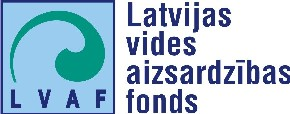 